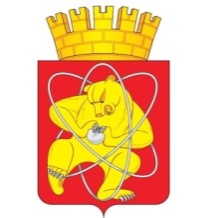 Городской округ«Закрытое административно – территориальное образование  Железногорск Красноярского края»АДМИНИСТРАЦИЯ ЗАТО г. ЖЕЛЕЗНОГОРСКПОСТАНОВЛЕНИЕ     12.03.2024                                                                                                                                                     № 367г. ЖелезногорскО внесении изменений в постановление Администрации ЗАТО г. Железногорск от 25.12.2023 № 2656 «Об утверждении значения базовых нормативов на оказание муниципальных услуг, оказываемых муниципальными образовательными учреждениями ЗАТО Железногорск, на 2024 год и плановый период 2025 и 2026 годов»        В соответствии с постановлением Администрации ЗАТО г. Железногорск от 04.12.2015 № 1995 «Об утверждении Порядка формирования муниципального задания в отношении муниципальных учреждений ЗАТО Железногорск и финансового обеспечения выполнения муниципального задания», руководствуясь Уставом ЗАТО Железногорск, ПОСТАНОВЛЯЮ:        	1. Внести в постановление Администрации ЗАТО г. Железногорск от 25.12.2023 № 2656 «Об утверждении значения базовых нормативов на оказание муниципальных услуг, оказываемых муниципальными образовательными учреждениями ЗАТО Железногорск, на 2024 год и плановый период 2025 и 2026 годов следующее изменение:	1.1. В приложении к постановлению таблицу «Значения базовых нормативов и нормативных затрат на оказание муниципальных услуг, оказываемых  муниципальными  образовательными учреждениями ЗАТО Железногорск, на 2024 год и плановый  период 2025 и 2026 годов» дополнить строками следующего содержания:«».      	2. Отделу управления проектами и документационного, организационного обеспечения деятельности Администрации ЗАТО г. Железногорск (В.Г. Винокурова) довести до сведения населения настоящее постановление через газету «Город и горожане».      	3. Отделу общественных связей Администрации ЗАТО г. Железногорск                  (И.С. Архипова) разместить настоящее постановление на официальном сайте Администрации ЗАТО г. Железногорск в информационно-телекоммуникационной сети «Интернет».         4. Контроль над исполнением настоящего постановления возложить на исполняющего обязанности заместителя Главы ЗАТО г. Железногорск по социальным вопросам Ю.А. Грудинину.5. Настоящее постановление вступает в силу после его официального опубликования.Глава ЗАТО г. Железногорск                                                                       Д.М. Чернятин                                                                                                		                  Обеспечение отдыха детей552010.Р.27.0.Р0940003000В каникулярное время с круглосуточным пребыванием32 817,004 298,302 554,79132 817,00Организация отдыха детей и молодежи920700О.99.0.АЗ22АА00001В каникулярное время с круглосуточным пребыванием32 817,004 298,302 554,79132 817,00